Elaine is the Director/head choreographer and owner with husband Mr. Russell for the Russell’s Studio’s that has been in existence since 1996.  Elaine has been involved avidly as a judge, twirler, supporter, coach and instructor for over 35 years in many organizations – TU, DMA, NBTA, AAU, TOB, and TIA.   Elaine was a baton twirler, dancer, and a model throughout her career in the performing arts. She trained in Philadelphia in baton twirling, ballet, tap and modeling.  Following high school she went onto receive a business degree along with following her passion of modeling.   She has taught students from the age of three through college and throughout PA, NJ, DE, VA, and OH.  In addition, her students have won several national and world championships as solo students, as well as her Russell’s All Star Twirling team which is ranked one of the best in the world.   The All Star Team has traveled to Las Vegas, Hawaii, Cancun, Carnival Cruise Lines and throughout the USA.  Her students have gone onto colleges, full scholarships at West Chester University, Penn State, Pitt, North Dakota State, University of Nebraska to name a few.  Elaine is the director for the North Stars Indoor Color Guard, Desire Indoor Color Guard, Octorara Marching Band, Russell’s All Star Twirlers, Russell’s All Star Dance Company and programs across Chester County.  Her motto is:  Loving what you do!   You will See Mrs Russell at every studio, still twirling and dancing and enjoying every moment with her studio family!  Elaine is so proud of her studio and the legacy!  She now is teaching her second generation of students.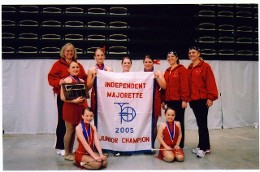 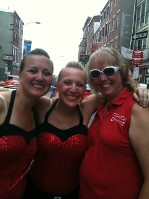 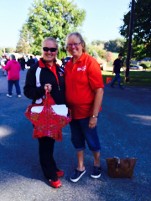 